Phần đáp án câu trắc nghiệm: Tổng câu trắc nghiệm: 40.SỞ GD&ĐT HƯNG YÊNTRƯỜNG THPT TRIỆU QUANG PHỤC(Không kể thời gian phát đề) ĐÁP ÁN MÔN Lịch sử – Khối lớp 11Thời gian làm bài : 45 phút 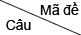 1111121131141151161171181191201211221ADCAABDBDDDD2BCAACADDCADA3CDCBDBCBDBBB4ACDCCACABBCB5DDBACABADDBD6BCCBABDBCCDD7DACCBCDBDBDB8BCBBDDACCAAB9DBDADABDABBC10DCCDAABBBDAD11BAAACCCCBBBC12ABCDADDBACAD13BCADDABACBCC14CABCDCDCCADC15CBDBBDADACCB16BBACADCDBBCA17ADAAADDADADA18CCDDBBACACDC19DDBCBADBADAB20BABCCCADCCCC21DACBADACCCBC22CCDDAADABBDA23CBBBBBBDDAAA24ADDCBCCCADBC25BADADBAADCCB26ADCCDDCBACBD27DDBBBCACADBA28ABABCBCABACA29DBBCCBBABAAB30ADADDCACCDAD31CADDBCBDDDCD32CBAABBCDDCCA33AADBCDCBACBA34ABACCDAABAAD35BDCDABDBBDCC36DCDCBABADCCC37DCCAAADBCCBB38CDBCABDAABDB39CBDDDBBDCADC40DADBCACAACAA